“When thou hast done, thou hast not done,For I have more.”John Donne, un-done,All Donne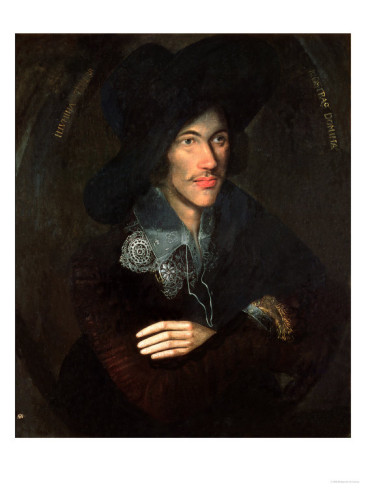 English 601 The Life and Writings of  John Donne(1572-1631)Spring 20182:00 p.m. TThDr. Joan Faust (jfaust@selu.edu)